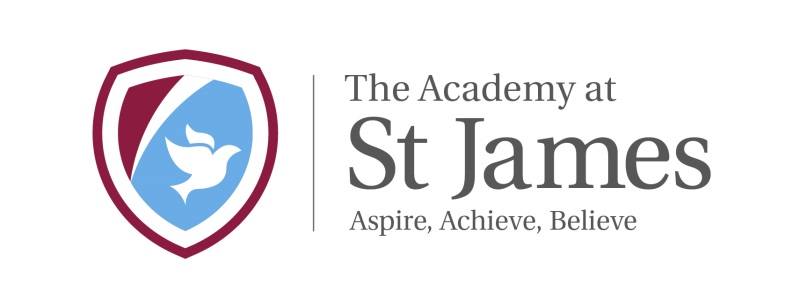 		The Academy at St James   	Chelwood Drive       	Bradford  	BD15 7YD  	Telephone: 01274 777095	Head of School: Mr Chris TolsonReceptionTeacher Job Description Professional responsibilitiesTo facilitate, support and monitor the overall progress and development of EYFS pupils and designated groups of pupils To foster a learning environment and educational experience which provides pupils with the opportunity to fulfil their individual potential.To share in the development of the EYFS curriculum, courses of study, teaching materials, teaching programmes, methods of teaching and assessment and their review.To support and contribute to the school’s responsibility for safeguarding children.Responsible forCo-operation and close liaison with parents and guardians, professionals within  Early Years Foundation Stage  and the wider school, including fellow staff and colleagues  Working with others to plan and coordinate work both indoors and outdoors.Motivating and stimulating children’s learning abilities, encouraging learning through experienceGeneric responsibilitiesTeaching all areas of the foundation stage, which is focused on helping the children achieve early learning goals;To be part of a team to plan, prepare and evaluate all aspects of EYFS provision;Providing pastoral care  and support to children and providing them with a secure environment in which to learn;Developing and producing visual aids and teaching resources;Organising learning materials and resources and making imaginative use of resources;Assisting with the development of children's personal/social and language abilities;Supporting the development of children's basic skills, including physical coordination, speech and communication;Encouraging children's mathematical and creative development through stories, songs, games, drawing and imaginative play;Developing children's curiosity and knowledge;Working with others and contributing to the strong and experienced team ethos of the school, to plan and coordinate work both indoors and outdoors;Sharing knowledge gained with other practitioners and parents;Observing, assessing and recording each child's progress and preparing reports for external agencies;Attending in-service training;Attend assemblies, registering the attendance of pupils and supervising pupils, whether these duties are to be performed before, during or after the school session;Ensuring the health and safety of children and staff is maintained during all activities, both inside and outside the nursery/school;Keeping up to date with changes in the curriculum and developments in best practice;To be adaptable, flexible and have a sense of fun and humour.Other dutiesTo play a full part in the life of the school community, and support its distinct ethos.To follow and actively promote the school’s policies and procedures.To comply with health and safety policy and undertake risk assessments as appropriate.To actively pursue own personal and professional development.To work closely with parents, developing strong relationships and developing opportunities to allow parents to contribute to their child's education.To support the school in building a strong community for parents and children to thrive, including attending community events which are hosted at the school.